Преподаватель: Халилова М. А.      Группа: №25Дисциплина: Русский язык.  Урок №58Дата урока: 20.04.20Тема: Наречие как часть речи.Работа по тексту.  Поневоле смотрю  на удивительную картину Юона,  и незаметно в душу входит весна. Недавно казалось, что снег будет вечно  сковывать землю. Но чуть-чуть пригрело солнышко, и на улице стало по-весеннему празднично. Мороз  не сопротивляется повсеместно приближающемуся теплу. Воробьи радостно щебечут. Чудесно  пробуждается  природа.      Вдоволь насидевшимся в домах людям  хочется выскочить  в одежде нараспашку и специально бежать по улицам, заново открывая  для себя  чудесные звуки пробуждающейся весны.                       Задание.1) В тексте выделены наречия.  На какие вопросы они отвечают?2) От слов каких частей речи мы задаем вопросы к наречиям?3) Выпишите получившиеся словосочетания, определите главное и зависимое слова, задайте вопрос, какими частями речи эти слова  выражены( смотрю как? поневоле, открывая как? заново –ПРИЗНАК ДЕЙСТВИЯ, празднично как? по -весеннему, приближающемуся где? повсеместно, красивый на сколько? очень –ПРИЗНАК ПРИЗНАКА,  одежда (как?) нараспашку -0ПРИЗНАК ПРЕДМЕТА)4) Почему наречие обозначает признак действия, признак признака, признак предмета?5) Изменяются ли наречия по падежам, лицам, числам?6) Каким членом предложения являются наречия?7) Рассмотрите таблицу:8) Сформулируйте правило: ( при ответе зачитайте только вывод)Вывод: проанализировав текст и ответив на вопросы, мы пришли к выводу, что  Наречие – это самостоятельная или служебная (нужное подчеркнуть) часть речи, которая отвечает на вопросы:  ______________________________, обозначает признак действия, так как зависит от _______, признак признака, так как зависит от ________, признак предмета, так как зависят от ________, имеет смысловые группы  ____________________ _____ (примеры).  Это изменяемая или неизменяемая (нужное подчеркнуть) часть речи, в предложении  является _______________,   Подчеркивается ____________Преподаватель: Халилова М. А.      Группа: №25Дисциплина: Русский язык.  Урок №59Дата урока: 21.04.20Тема: Разряды наречий по значению.Выполнить тест. 1. Какие разряды по значению выделяются у наречий?a) Определительные и обстоятельственные; 
 b) Дополнительные и определительные; 
 c) Служебные и главные.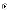 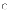 2. Что обозначают обстоятельственные наречия? a) Меру и степень; 
 b) Признак предмета и явления; 
 c) Время и место.3. Найдите предложение, в котором есть обстоятельственные наречия: a) В воде маленьким детям было свежо и прохладно; 
 b) Вчера мы поздно легли спать, а сегодня рано проснулись; 
 c) Мы полностью разделяем ваши опасения.4. Что могут обозначать определительные наречия? a) Цель и место; 
 b) Причину и следствие; 
 c) Меру и степень.5. Выберите предложение, в котором есть определительное наречие: a) Я лишь слегка толкнул его плечом; 
 b) Я никогда больше не буду так делать; 
 c) Каждый человек умеет найти дорогу домой.Преподаватель: Халилова М. А.      Группа: №25Дисциплина: Литература.  Урок №81Дата урока: 21.04.20Тема: Ф. И. Тютчев. Личность и судьба поэта.Напишите небольшое сочинение о вашем любимом времени года, используя эпитеты и метафоры, созданные Федором Ивановичем Тютчевым.Преподаватель: Халилова М. А.      Группа: №25Дисциплина: Литература.  Урок №82Дата урока: 22.04.20Тема: Художественные особенности лирики Ф. И. Тютчева.Ответить на вопросы письменно.1. Назовите основные мотивы лирики Тютчева. Как поэт рассматривает  тему взаимодействия человека и природы?2. Почему произведения Тютчева проникнуты философским смыслом? Каким предстает человек в его поэзии?3. Каковы основные черты общественно-политической лирики Тютчева? В каких стихотворениях поэт размышляет о Родине?4. Каковы особенности любовной лирики Тютчева?5. Проанализируйте стихотворение «Русской женщиине».Смысловые группывопросПримеры из текстаОбраз действияКак?потихонькуМераСколько?Чуть-чутьВремяКогда?НедавноМестоГде? Куда? Откуда?повсеместноПричинаПочему?поневолецельЗачем?специально